S.A.L.V.E. International – English speech writingTiming: 2 lesson x 60 minutes Learning Objectives: Identify and use persuasive writing techniques Plan the structure of a speech to persuade an audience of the importance of a topicWrite a speech, using good structure and persuasive writing techniques, to persuade an audience of a topic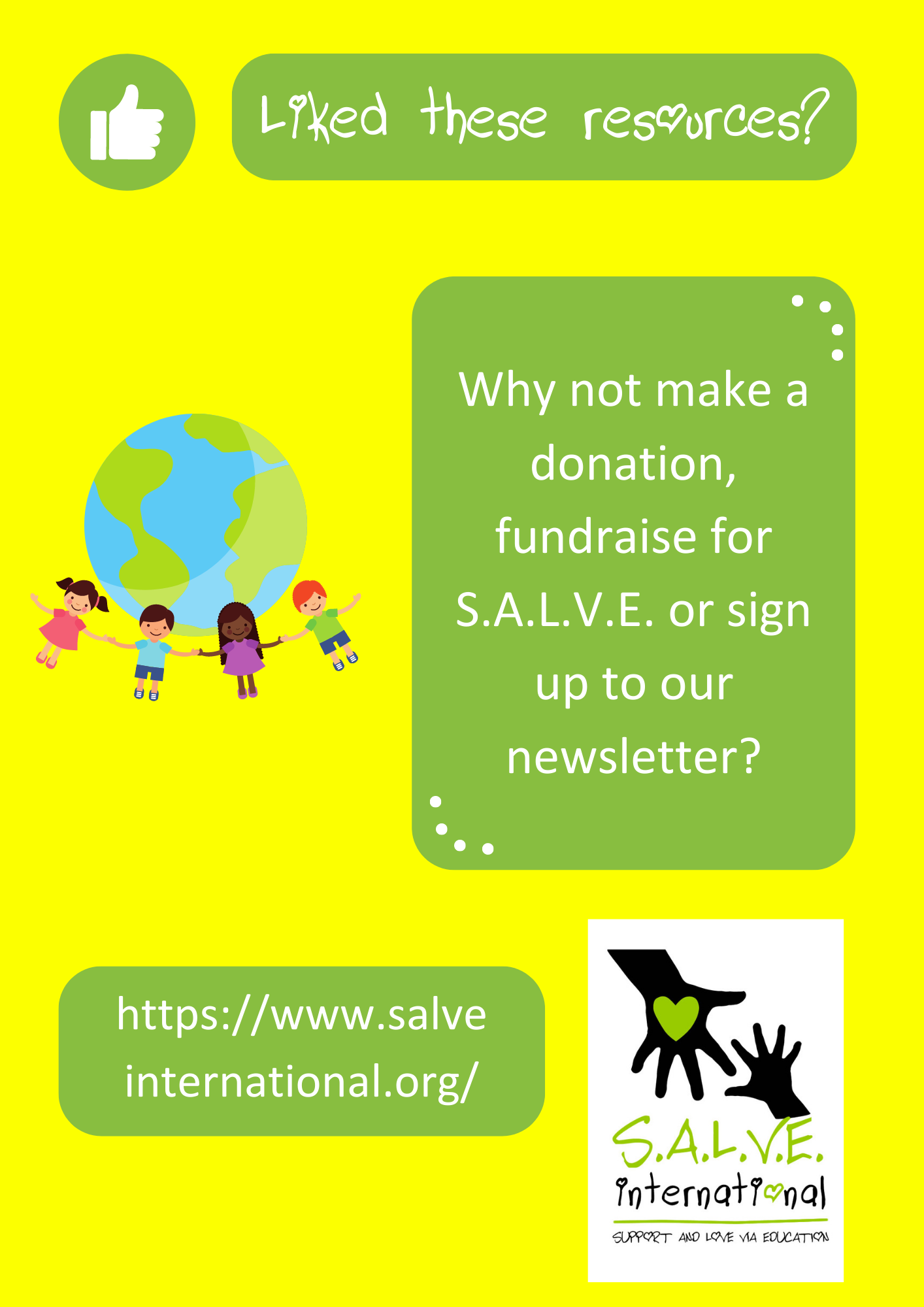 Photo CreditsPhoto credits for PowerPoint presentation:Slides 1 and 16 - (Clockwise from top left): 1. Jonathan McIntosh 2. Tanvirul Islam 3. Zirland 4. Peter Rimar 5. Biswarup Ganguly 6. Esther Dobson 7. Predrag Bubalo 8. Esther Dobson 9. Biswarup Ganguly 10. Sumanth GarakarajulaSlides 17-31 Thumb image from www.pixabay.comSlide 34 – UN image from www.pixabay.com Persuasive writing Techniques with DefinitionsAlliteration- Using a series of words with the same first letterFact- Something trueRhetorical question- A question that is not designed to be answered but should make someone thinkRepetition- repeating a word or phrase two or more times to increase its impactEmotive Language – use of word and phrases that produce an emotional response  	Statistics- numerical dataAnecdote- a short story about a real person or eventHyperbole- an exaggerated statement that’s not meant to be realistic but is used as a figure of speechPersonal pronouns- he, she, it, they, him, her etcPower of three- using the same or similar image or idea three timesSuperlative- words ending in ‘st’ that shows the upper/lower limits of something e.g. highest, best, happiestOxymoron- two contradictory words found in sequence or in a phrase ‘less is more’ ‘you’ve made a fine mess’.Key Terms for Speech WritingDraw a line from the key word on the left to the definition on the right. Use these definitions to help you to write your speech later in the lesson.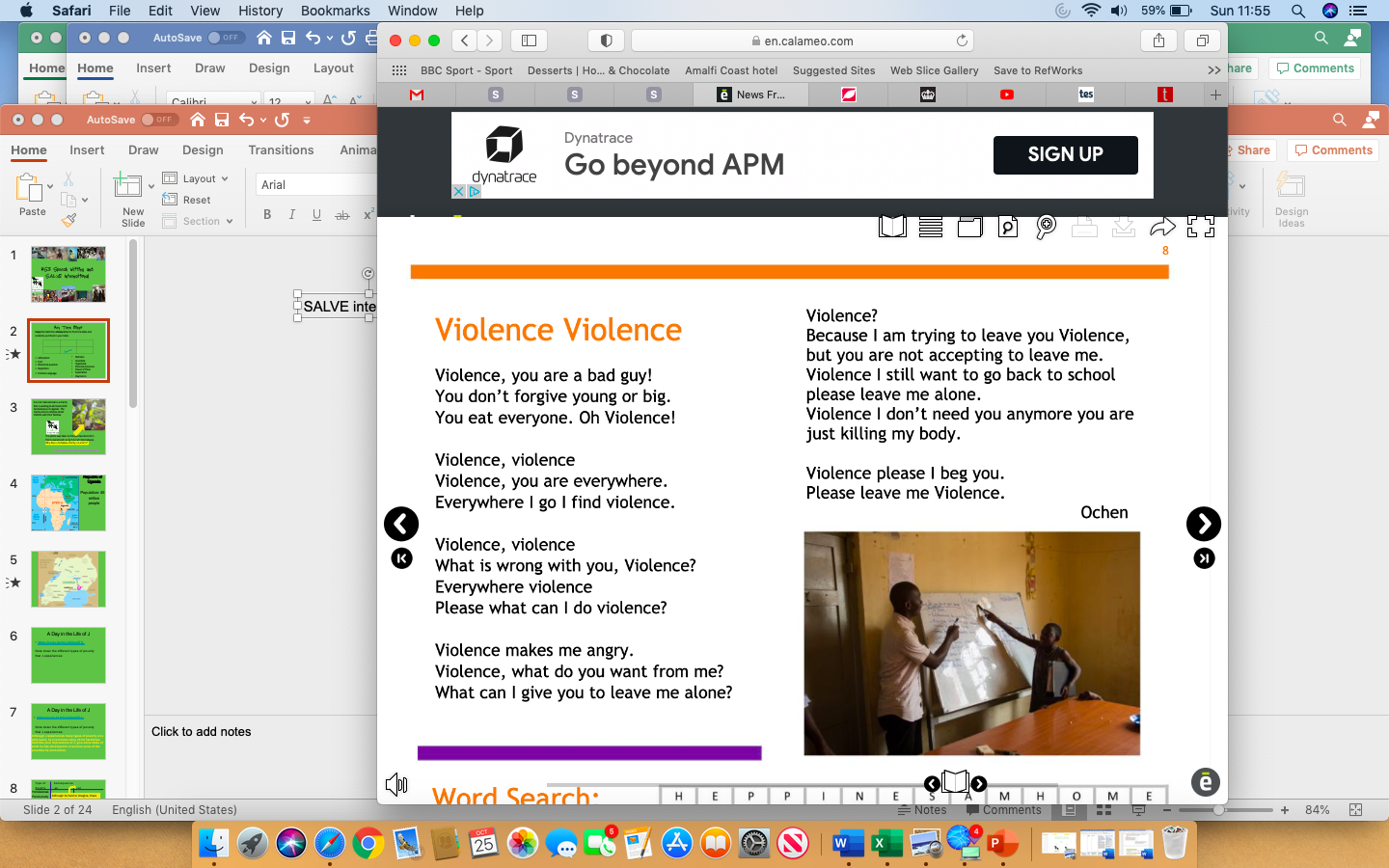 Name……………………….….Homework: Street Connected children in JinjaUse the following page of the S.A.L.V.E. International website to find the answers to answer the following:https://www.salveinternational.org/salve-explained/history/How many children currently live on the streets of Jinja?……………………………………………………………………………………….………………....How many children are currently out of school and earn a living on the streets?……………………………………………………………………………………….………………....Who, apart from these children, need support and why?……………………………………………………………………………………….………………....……………………………………………………………………………………….………………....……………………………………………………………………………………….………………....When was S.A.L.V.E International started?……………………………………………………………………………………….………………....What support did S.A.L.V.E aim to give homeless children?……………………………………………………………………………………….………………....……………………………………………………………………………………….………………....……………………………………………………………………………………….………………....Which type of children in particular would S.A.L.V.E like to target in the future and why?……………………………………………………………………………………….………………....……………………………………………………………………………………….………………....Mike Asiya was one of the founders who started S.A.L.V.E, what job did he do in the organization?……………………………………………………………………………………….………………....Why was he particularly drawn to this work?……………………………………………………………………………………….………………....……………………………………………………………………………………….………………....What three things did the three founders want children living on the streets to be able to access so they could have brighter futures?……………………………………………………………………………………….………………....……………………………………………………………………………………….………………....……………………………………………………………………………………….………………....Name……………………….….ANSWER SHEET Homework: Street Connected children in JinjaUse the following page of the S.A.L.V.E International website to find the answers to answer the following:https://www.salveinternational.org/salve-explained/history/How many children currently live on the streets of Jinja?600How many children are currently out of school and earn a living on the streets?3000Who, apart from these children, need support and why?Families of the children, so they can sustain themselves when their child returns.  This will hopefully stop the cycle of homelessness.When was S.A.L.V.E International started?2008What support did S.A.L.V.E aim to give homeless children when it was founded?Providing a halfway home, support to help children resettle with their families, education and hope for the future.  We proud to now provide this and far more!Which type of children in particular would S.A.L.V.E like to target in the future and why?Girls.  Because girls homelessness is often hidden as they are more vulnerable to abuse.Mike Asiya was one of the founders who started S.A.L.V.E, what job did he do in the organization?CounsellorWhy was he particularly drawn to this work?He had experienced homelessness as a childWhat three things did the three founders want children living on the streets to be able to access so they could have brighter futures?Counselling, care and educationSpeech WritingThis Session This session guides students through the use of persuasive writing techniques and how to structure a speech.  The students are introduced to S.A.L.V.E. International and the work we do in Uganda with homeless children.  The students then complete multiple activities to practice the techniques. Speaking and listening form a core part of the lesson series.This lesson also features elements of citizenship, PSHE and geography. This Session This session guides students through the use of persuasive writing techniques and how to structure a speech.  The students are introduced to S.A.L.V.E. International and the work we do in Uganda with homeless children.  The students then complete multiple activities to practice the techniques. Speaking and listening form a core part of the lesson series.This lesson also features elements of citizenship, PSHE and geography. This Session This session guides students through the use of persuasive writing techniques and how to structure a speech.  The students are introduced to S.A.L.V.E. International and the work we do in Uganda with homeless children.  The students then complete multiple activities to practice the techniques. Speaking and listening form a core part of the lesson series.This lesson also features elements of citizenship, PSHE and geography. This Session This session guides students through the use of persuasive writing techniques and how to structure a speech.  The students are introduced to S.A.L.V.E. International and the work we do in Uganda with homeless children.  The students then complete multiple activities to practice the techniques. Speaking and listening form a core part of the lesson series.This lesson also features elements of citizenship, PSHE and geography. ActivityResourcesSuggested Timing Notes and DifferentiationActivity 1: key term bingo or students match key terms to definitions using the worksheetSee teacher definitions/worksheet15minDefinition/key term matching will support lower students as they can then reference the list during the classActivity 2: Watch a video to learn about life on the streets for children in Jinja.  Students note down answers to questions as they watchhttps://youtu.be/k4LUd5an9TU15minsDiscuss what they learnt from the video as a class using the questions as a guideActivity 3: Read poem written by Ochen a boy living on the streets in Jinja.  Students annotate it to show the persuasive writing techniques usedPrint the poem on A3 paper so the students can easily annotate it in pairs/groups.  Some techniques are highlighted on the following slide - although there are more that the children may find.  15minsWe feel it is important for students to realise that street connected children are multifaceted and have many talents despite their disadvantages. This activity is an opportunity to challenge some negative stereotypes associated with homelessness.Activity 4: Video showing how a lone child is treated when she is well dressed and clean/dirty and dressed in dirty clothes. https://www.youtube.com/watch?v=MQcN5DtMT-0 10mins This activity should get children thinking about their own and societies view of children living on the streets.  ActivityResourcesSuggested Timing Notes and DifferentiationActivity 1: True/False thumbs up quiz to remind students of the realities of children living on the streets of Jinja 10minActivity 2: Review the homework answers using the teachers answer sheet.  Students correct their answersAnswers found below10mins Students can take this home to assist with their homeworkActivity 3:  Watch a clip showing some of the programmes run by salve, students note these down as they watchhttps://www.youtube.com/watch?v=J6ikf2HE4yY&feature=youtu.be10minsActivity 4:  Students are given the success criteria for their speeches.  4mins of discussion time with a partner.  Feedback answers to class to share ideas.10minActivity 5:  Students complete the speech planning worksheet20mins Leave time to discuss the homework task (writing and practicing the speeches)AlliterationTwo contradictory words found in sequence or in a phrase ‘less is more’ ‘you’ve made a fine mess’Fact Words ending in ‘st’ that shows the upper/lower limits of something e.g. highest, best, happiestRhetorical questionUsing the same or similar image or idea three timesRepetitionSomething true Emotive Language Numerical dataStatisticsA short story about a real person or eventAnecdoteUse of word and phrases that produce an emotional response  HyperboleRepeating a word or phrase two or more times to increase its impactPersonal pronounsHe, she, it, they, him, her etcPower of threeUsing a series of words with the same first letterSuperlativeA question that is not designed to be answered but should make someone thinkOxymoronAn exaggerated statement that’s not meant to be realistic but is used as a figure of speechYour speech must cover the following:The difficulties faced by children on the streets in UgandaHow S.A.L.V.E is working to reduce the number of children living on the streetsWhy this cause should be taken up by the UNThe speech should be 2 mins longhttps://www.salveinternational.org Your speech must cover the following:The difficulties faced by children on the streets in UgandaHow S.A.L.V.E is working to reduce the number of children living on the streetsWhy this cause should be taken up by the UNThe speech should be 2 mins longhttps://www.salveinternational.org Topic/ThemeTopic/ThemeIntroductionPersuasive writing techniques to use:AlliterationFactRhetorical questionRepetitionEmotive LanguageStatisticsAnecdoteHyperbolePersonal pronounsPower of threeSuperlativeOxymoronArgument 1Persuasive writing techniques to use:AlliterationFactRhetorical questionRepetitionEmotive LanguageStatisticsAnecdoteHyperbolePersonal pronounsPower of threeSuperlativeOxymoronArgument 2Persuasive writing techniques to use:AlliterationFactRhetorical questionRepetitionEmotive LanguageStatisticsAnecdoteHyperbolePersonal pronounsPower of threeSuperlativeOxymoronArgument 3Persuasive writing techniques to use:AlliterationFactRhetorical questionRepetitionEmotive LanguageStatisticsAnecdoteHyperbolePersonal pronounsPower of threeSuperlativeOxymoronEnding/ConclusionLook up the spelling of words using the dictionary